【2023 鴻海電動車產業校際人才交流論壇】想要一窺鴻海從未曝光過的電動車開發基地嗎？想要更了解鴻海電動車職缺，未來求職快速通關嗎？【2023 電動車產業校際人才交流論壇】鴻海電動車研發單位 x MIH x 華電聯網 等電動車開發重磅代表現場帶大家直擊跨領域交流的電動車趨勢～更特邀產學界，給予同學們更多相關產業最新觀點首度舉辦・五大亮點不容錯過！⭐『電動車產業生態佈局』⭐『求職發展快速通關』⭐『人才交流現場對接』⭐『MODEL T現場接駁免費搭乘』⭐『電動車開發基地首次曝光』⏰活動時間：2022.12.17 (六) 9:00~17:30📍活動地點：寶高智慧園區國際會議廳（新北市新店區寶高路28號）📍超科技Model T搶鮮體驗：新店捷運站出口免費接駁🔥火速報名🔥👉https://zuvio.pse.is/4mmdeh
🎁 凡報名成功，即可參加抽 iPhone 14 (256g) 3名、AirPods (第 3 代)1名（如無法到現場！還有線上可以參加！不怕錯過唷！）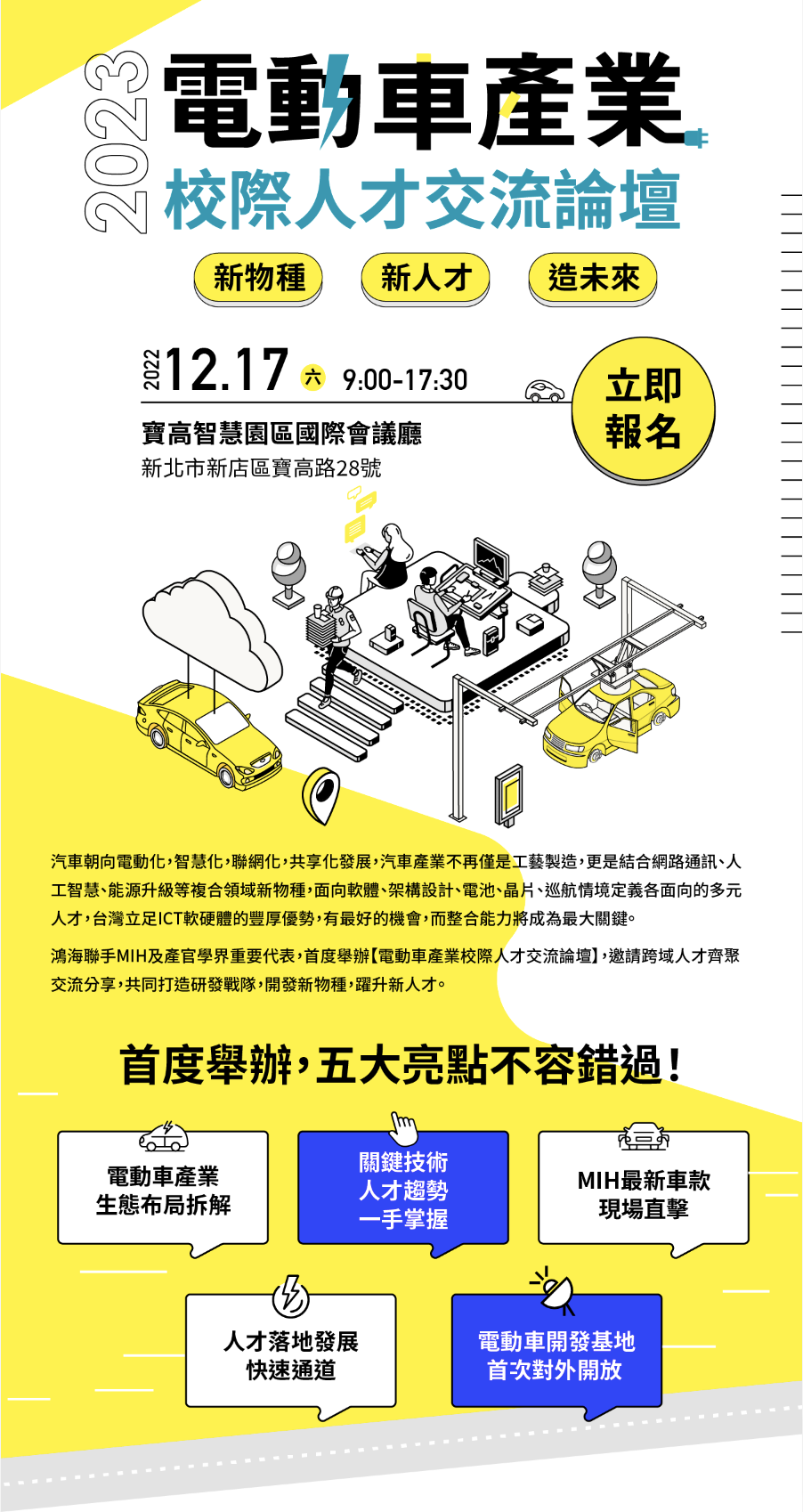 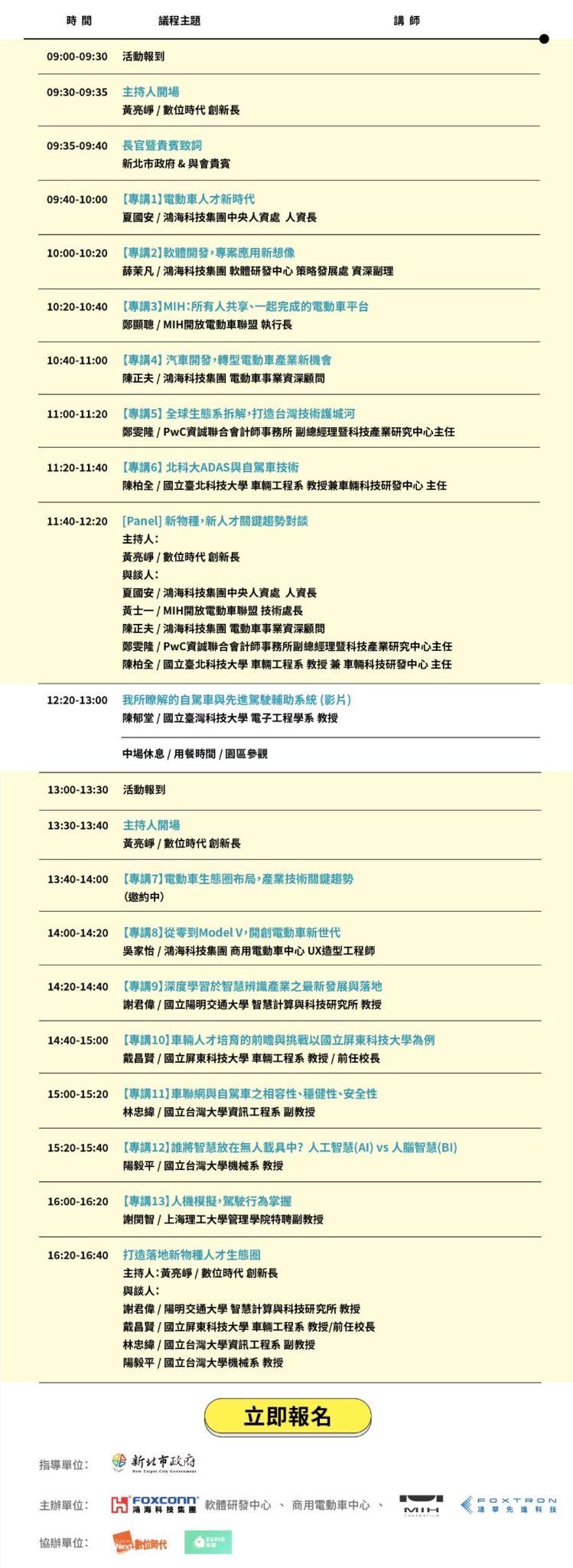 